 ЗАКЛАД ДОШКІЛЬНОЇ ОСВІТИ (ЯСЛА-САДОК) №1 «ДЗВІНОЧОК» САРНЕНСЬКОЇ МІСЬКОЇ РАДИКонспект інтегрованого заняттяз  безпеки життєдіяльності  «Подорож у казку»ІІ молодша група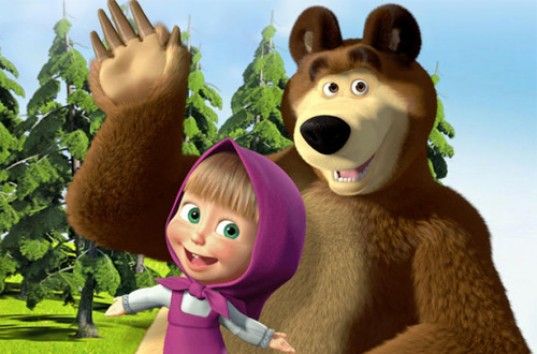                                                           Підготувала і провела                                                                    вихователь: Добринська С.Б.м.Сарни – 2021р.Мета: продовжувати ознайомлювати дітей з небезпечними ситуаціями, що виникають у житті, ознайомити з лікарською рослиною – горобиною; формувати знання про правила поведінки в природі; закріпити знання про професію лікаря, ліки і обережне поводження з ними;  розвивати увагу, мислення, зв’язне мовлення, дрібну моторику;  виховувати дбайливе ставлення до природи, обережність, обачність.Матеріал: ноутбук, телевізор, презентація до заняття, фрагменти мультфільму «Маша і Ведмідь», хустинка, вирізані з картону вовчі сліди, дидактичні ігри: «Небезпека в лісі», « Що потрібно лікарю», шаблони ягід горобини, клей, серветки.Попередня робота: Розгляд альбому « Небезпечні ситуації»; гра «Лікарня».                                                       Хід заняттяОрганізаційний момент.Вихователь:    Станьте, діти, всі чемненько,Усміхніться всі гарненько,Привітайтесь: «Добрий день!»Сьогодні у нас надзвичайно цікавий день бо попереду нас чекає подорож у казку. А подорожувати ми з вами будемо на автобусі.  ( Лунає пісня про автобус, діти виконують рухи.) Показ слайда лісова галявина з казки « Маша і Ведмідь»Мотивація дошкільниківВихователь: Погляньте, на яку гарну галявину ми з вами вийшли! В яку казку потрапили? (Звертає увагу на хустинку, що лежить на підлозі).Вихователь: Ой, а що це? Хто міг би загубити в лісі хустинку? Так і хочеться дізнатися, чия це насправді хустинка. Я згадала! Щоб у лісі був порядок, хитрун Лісовичок порозставляв камери відеоспостереження. Тож подивимося запис у дізнаємося, хто до нас був у лісі й загубив хустинку.( фрагмент мультфільму « Маша і Ведмідь» – Маша гуляє лісом).ІІ.Основна частинаВихователь: Погляньте: маленька дівчинка сама гуляє лісом. А хіба можна самим ходити до лісу?                        Дидактична гра «Небезпека в лісі»Вихователь: Яка небезпека може очікувати тут на дитину?(Вихователь показує картки, а діти відповідають, яка небезпека може статися)Можна заблукати, якщо підеш у ліс без дорослих.Можна впасти в яму.Випадково з’їсти отруйні ягоди чи гриби.Можна зустріти небезпечних тварин (вовка, лисицю, ведмедя; може вкусити змія)У лісі є поламані дерева, які можуть упасти.У лісі є отруйні ягоди, гриби, які потрібно знати та обходити.Можуть зустрітися небезпечні речі, які підбирати не можна.Вихователь: То, може, з Машею щось трапилось, якщо хустинка лежить на землі, а дівчинки ніде немає? Будемо дивитися далі?(Малята переглядають фрагмент мультфільму «Маша і Ведмідь» (вовки викрадають Машу).Вихователь: Ось, бачите, що може статися з дитиною, яка без дорослих гуляє в лісі? Але ми ж не залишимо дівчинку в біді! Як допомогти Маші? Я Спробую погукати – Машо! Агов! (Вихователь непомітно знаходить «слід»)Вихователь: Погляньте, тут є сліди, це напевно слід вовка. Підемо по слідах. Ходімо всі разом, щоб не було страшно. (Йдуть по слідах)                               Фізкультхвилинка «Топ-топ»Маленькі ніжкиШвидко край доріжкиТоп-топ-топ.(Ідуть навшпиньках, маленькими кроками.)А великі ногиМляво край дорогиТуп-туп-туп.(Ідуть великими кроками, тупотять.)(Діти зустрічають Машу.)Вихователь: Машо, доброго дня! Ми зайшли твою хустинку і подумали що з тобою щось трапилось.Маша: По лісі я гуляюІ все про усіх знаю:Де ростуть кислиці,Де нора лисиці.Ой, болить живіть у мене,Певне, з’їла щось зелене.Вихователь: Ой, лишенько, Маша наїлася зелених ягід в лісі і заболів у неї живіт! Діти що робити? Коли хто не будь захворіє, його обов’язково потрібно лікувати. До хворого запрошують лікаря. Він оглядає хворого і призначає ліки.Вихователь:  Я зараз зателефоную до лікаря і попрошу про допомогу.(Їде швидка)Вихователь:  Що це за машина? Хто до нас приїхав? (Заходить лікар.)Лікар: Добрий день, діти!Діти: Добрий день!Лікар: Що у вас трапилося? (Діти розповідають.)Лікар: Зараз ми оглянемо хворого. (Оглядає) Все зрозуміло.Вихователь: Лікар так поспішав, що у свою сумку поклав зайві речі, допоможемо лікарю знайти необхідні                        Дидактична гра « Що потрібно лікарю».Лікар: Дякую діти, ви мені допомогли. Ось, Маша, тобі пігулка, щоб не болів живіт.Будь слухняною, пам’ятай –Невідомі ягоди не зривай.(Прощається з дітьми.)Вихователь: Ви знаєте, що ліки приносять користь, допомагають боротися зі шкідливими мікробами, що проникли в організм. Але приймати ліки можна лише після призначення лікаря та лиш з рук дорослих. в іншому випадку це може призвести до біди. І ні в якому разі не можна ними гратись. (слайд «Ліки не іграшка»)Вихователь: А Маша тепер буде знати, що не можна гуляти самій по лісу і їсти незнайомі ягоди. Ходити в ліс збирати ягоди можна тільки з дорослими. Там є дуже багато смачних та корисних ягід, які можуть і лікувати. Їх не їдять не тільки свіжими, а і варять варення, сушать, готують з них ліки. Ось горобина ( слайд) її дуже полюбляють птахи. В горобині є багато вітамінів, це лікарська рослина – вона лікує. (слайд) А ще ці ягідки гарні, діти люблять робити з них намисто. Давайте зробимо Маші подарунок (Колективна аплікація «Намисто з горобини»).ІІІ.ПідсумокВихователь: Діти, Яка Маша гарна, здорова. А яка пригода сталася з Машею?Чому дітям не можна ходити самим до лісу? Що може статися?Чи можна рвати і їсти ягоди в лісі? Чому?А тепер нам час повертатися до дитячого садка, а тобі Маша до дому. Сідай з нами в автобус.(Діти з Машою «сідають» в автобус і «їдуть» звучить пісня про автобус.)